COPS Season OpenerInvitational only meetSaturday 2nd & Sunday 3rd October 2021License Level 3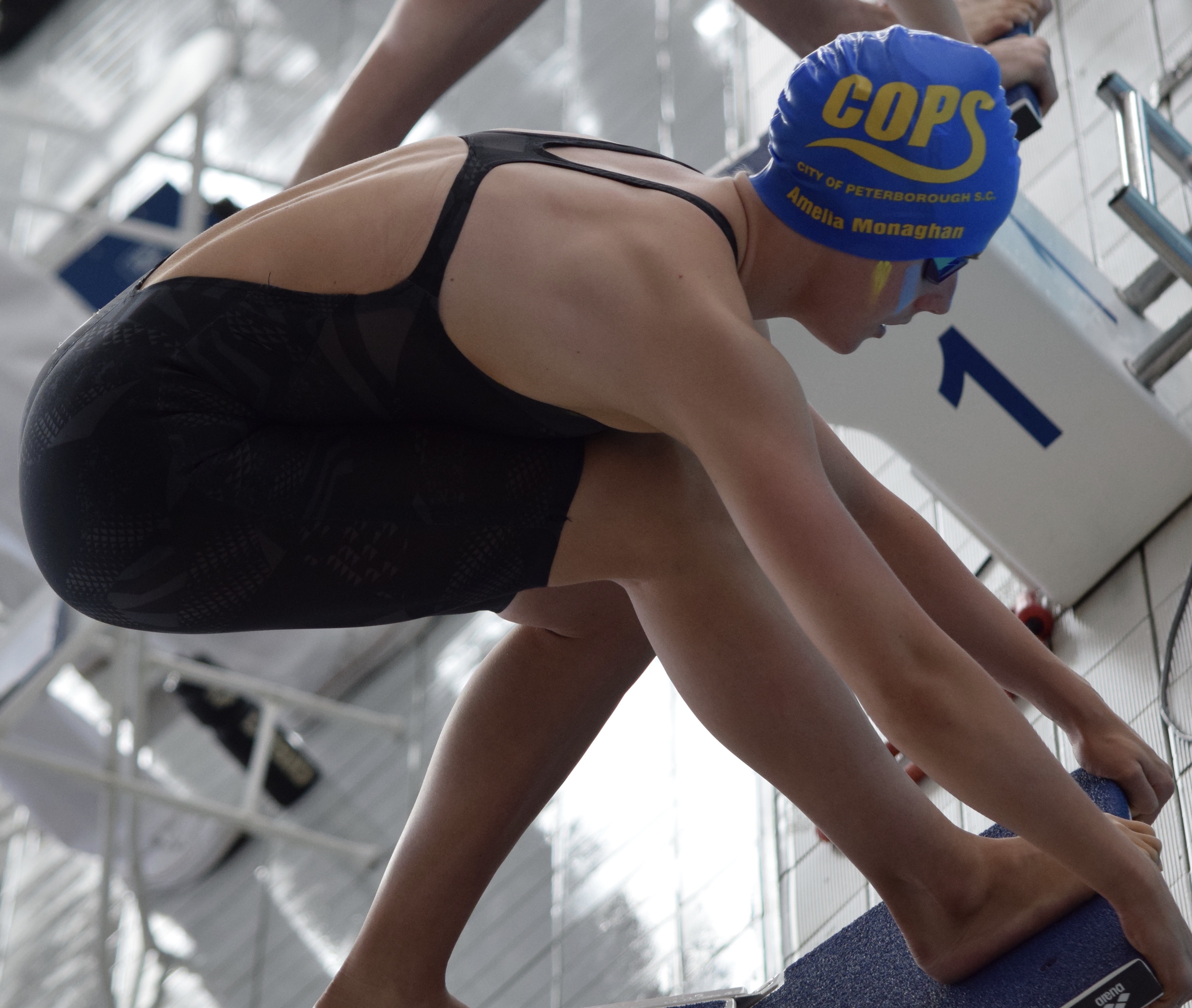 Regional Fitness & Swimming CentreBishops Road, Peterborough. PE1 5BW.Short Course (25m)COPS SEASON OPENER – INVITATIONAL ONLY MEETFOR FURTHER DETAILS VISIT: www.copsclub.co.ukMEET PROMOTOR: Anna Bertou (on behalf of City of Peterborough Swimming Club)CONTACT DETAILS: Galas@copsclub.co.uk POSTAL ADDRESS: COPS, Regional Fitness & Swimming Centre, Bishops Road, Peterborough. PE1 5BW.Venue: Regional Fitness and Swimming Centre, Bishops Road, Peterborough. PE1 5BW.Affiliation: City of Peterborough Swimming Club is affiliated to Swim England East Region. The meet will be held under Swim England laws and Regulations and Swim England Technical Rules of racing. The meet is licensed at Level 3 under licence no. TBCAge-groups: 10yrs & under, 11-12yrs, 13-14yrs & 15yrs & overEvents: 50m, 100m and 200m of all four strokes, 100m and 200m Individual medley. The events will be heat declared winner.	Events will be seeded into heats from submitted times with slowest heats swum first. Heats will be swum in a spearhead formation.It is the responsibility of swimmers to report to the stewarding area in sufficient time for each event. City of Peterborough SC cannot be held responsible for any swimmer missing the start of their particular heat.Awards: Medals will be awarded for the 1st, 2nd and 3rd place finishes in each event/age-band. There will also be spot prizes for the winners of each heat.Entries: Entry Times must be swum at a Licensed (level 1 – 4) meet and published on British Swimming Rankings. Level X times recorded on ASA rankings will also be accepted. Entries must meet the published minimum qualifying standards and all such entries will be considered. Times need have been achieved from 1st September 2019Following the entry deadline, the event promoters will review all entries in accordance with the capacity of the meet permitted at the time, this may result in some swimmers being ejected from the meet despite being inside the qualifying times.Entries will be accepted from: 8am 26th July 2021 The closing date for entries: 12am 12th September 2021City of Peterborough SC reserves the right to close the meet or individual events within the meet earlier than the specified closing date. Details of accepted and rejected entries will be posted on our website at 8am 16th September 2021. Rejected entries will be refunded. There will be no refunds for withdrawals after the closing date other than withdrawals for medical reasons that are accompanied by the appropriate certification. In the event that the meet is oversubscribed, a reserve list will be operated at the meet in order to insulate against the effect of late withdrawals and to maximize opportunities for swimmers to participate. Swimmers whose entries are initially rejected will be invited to apply for inclusion on the reserve list. Anyone on the reserve list must be within the qualifying times. Reserve list will close (no more withdrawals) 8am 20th September 2021. The reserve list will be seeded based on a first come first served basis. If swims become available, they will be offered to those highest on the reserve list. Swims for those accepted reserve applicants cannot be guaranteed. Entries from reserves that do not swim at the Meet will be refunded after the Meet. The Promoter reserves the right to allow additional entries that are slower than the qualification times if the meet is not full by the closing date for entries. The submission of entries, either electronically or by entry form indicates acceptance of the Meet Conditions. Entries with long course times (short course conversions will be accepted) should be submitted using the Hy-tek electronic entry file available to download via www.copsclub.co.uk. Individual entries may also be accepted using the Individual Entry Form also available on our website. A Start list will be available for printing at 8am on 30th September 2021 ENTRY FEES: £6.50 per eventPayment to be in accordance with the instructions on our website. The entry fee includes a levy of 20p per event payable to Swim England South East Region. It also includes spectator entry (see below). Individual entries will be charged at £7.00 per event to take in to account administration costs.Results: Results will  be posted on the COPS website and live on the following link: TouchPad LiveSafeguarding the running of the meet: All clubs submitting entries are requested to assist in the running of the meet by supplying details of any Licensed officials who are willing to assist at this Gala.Poolside passes: Poolside passes for Coaches are available at a cost of £10 per coach/team manager for the 2 days. Poolside passes include admittance to all sessions, programmes, food/refreshments and results. A free poolside pass will be provided to any club entering 30 swimmers or more or providing licensed officials for all 4 sessions. Officials: Names and contact details for officials should be provided by the person responsible for submitting the entries and forwarded to Galas@copsclub.co.ukParking: There is ample parking space at the facility. Address: 19 Bishops Road, Peterborough. PE1 5AP. Parking charge is £6.50 for up to 10 hours. Other parking options will be opened once agreement with the council has been agreed.Spectators: There is ample spectator seating at the Regional Fitness and Swimming Centre. Admission for Spectators will cost £4 per session or £10 for the weekend. Administration: For all information regarding this meet, please see www.copsclub.co.uk  For queries and submission of electronic entries, individual Entry Forms, cheque payments and application for poolside passes should be sent to: Anna Bertou at Galas@copsclub.co.ukHealth & Safety: No outdoor shoes to be worn poolside. Swimmers must not leave poolside without wearing clothes and suitable footwear. Security: Persons are requested not to leave belongings unattended. There is plenty of space poolside for bags and kit, however, if you wish to use the facility lockers belongings can be placed in the lockers in the changing area (£1 charge which is refunded on leaving). Data Protection: Entries and results will be managed via computer and available via the internet. By submitting entries, consent is thereby given, as required by the Data Protection Act, to the holding of personal information on a computer. Personal data, including submitted and recorded times, will be available during the meet. Any matter not covered by these conditions or by Swim England laws or technical rules will be at the Promoter’s discretionSchedule of eventsSaturday 2nd October 2021Session One 1.00-1.45pm warm up (Est finish 4.30pm)M 50m ButterflyF 50m ButterflyM 100m BackstrokeF 100m BackstrokeM 200m BreaststrokeF 200m BreaststrokeM 100m Individual MedleySession Two 4.45-5.30pm warm up (Est finish 8.30pm)F 50m BackstrokeM 50m BackstrokeF 100m BreaststrokeM 100m BreaststrokeF 200m FreestyleM 200m FreestyleF 100m Individual MedleySunday 3rd October 2021Session Three - 8.00-9.00am warm up (Est. finish 12.00pm)M 50m BreaststrokeF 50m BreaststrokeM 100m FreestyleF 100m FreestyleM 200m ButterflyF 200m ButterflyM 200m Individual MedleySession Four – 12.30-1.30pm warm up (Est. finish 4.30pm)F 50m FreestyleM 50m FreestyleF 100m ButterflyM 100m ButterflyF 200m BackstrokeM 200m BackstrokeF 200m Individual MedleyQualification TimesAll swimmers must be register cat 2 members of SwimEnglandCategory ages are based on age as at Sunday 3rd October 2021Entry times can be from short course or long course converted times. All events will be seeded by submitted timesA swimmers entry time must be recorded in the British ranking system, including level X and may be verified. Entries with incorrect times will be rejected.FEMALE QUALIFYING TIMES (Entry times must be slower than)MALE QUALIFYING TIMES (Entry times must be slower than)MANUAL ENTRY FORMEntries should be submitted by clubs electronically.  This form should be used for individual entries, which will incur a £0.50 administration feeForms should be sent to:COPS Regional Qualifier Meet Co-ordinator,City Of Peterborough Swimming Club.The Regional Fitness & Swimming Centre,Bishops Road,Peterborough.PE1 5BW.OFFICIALSThis gala can only run if visiting clubs are able to provide officials.   We would request that clubs endeavour to provide officials to allow the competition to run efficiently.Meals are provided for those officials covering both sessions in the dayPLEASE COMPLETE AND RETURN TO Galas@copsclub.co.uk Coaches/Team Managers PassesCoaches’ passes are available to coaches supporting competing swimmers at a cost of £10.  It is recommended that clubs maintain a ratio of 1:10 Coaches to Swimmers.Coaches passes will only be awarded to those that are DBS Checked.Event10 & U11/12yrs13/14yrs15+50m FreestyleSlower28.3828,3826.4825.81100m FreestyleSlower1.03.601.02.6058.156.88200m FreestyleSlower2.20.202.18.202.08.962.01.5550m BreaststrokeSlower37.2337,2332.9431.52100m BreaststrokeSlower1.23.481.19.481.14.961.08.55200m BreaststrokeSlower3.01.412.59.412.38.992.26.5850m FlySlower31.9930.9928.2127.03100m FlySlower1.15.351.11.351.04.5359.89200m FlySlower2.57.592.45.592.26.142.10.1550m BackstrokeSlower32.4932.4929.5628.07100m BackstrokeSlower1.11.671.10.671.04.751.00.87200m BackstrokeSlower2.35.012.30.012.20.662.09.43100m Individual MedleySlower1.16.011.10.021.05.031.00.04200m Individual MedleySlower2.38.102.33.102.20.682.13.59Event10 & U11/12yrs13/14yrs15+50m FreestyleSlower28.3827.3824.9823.01100m FreestyleSlower1.03.601.02.6057.150.23200m FreestyleSlower2.20.202.16.002.04.961.50.0050m BreaststrokeSlower37.2336.2332.5228.02100m BreaststrokeSlower1.23.481.18.481.10.961.02.69200m BreaststrokeSlower3.01.412.54.412.37.992.16.5850m FlySlower31.9930.9927.7123.98100m FlySlower1.15.351.11.351.01.5054.52200m FlySlower2.57.592.48.592.12.142.00.1550m BackstrokeSlower32.4931.4928.525.5100m BackstrokeSlower1.11.671.08.671.02.7555.87200m BackstrokeSlower2.35.012.28.012.12.661.58.75100m Individual MedleySlower1.16.011.10.021.03.0358.06200m Individual MedleySlower2.38.102.32.102.18.682.03.59Swimmers NameDate of BirthClubSwimEngland NumberEmail AddressGenderMale / FemaleEventEntry TimeEventEntry Time50m Freestyle50m Breaststroke100m Freestyle100m Breaststroke200m Freestyle200m Breaststroke50m Backstroke50m Butterfly100m Backstroke100m Butterfly200m Backstroke200m Butterfly100m Individual Medley200m Individual MedleyTotal Number of EntriesTotal Entry Fee £6.50 per event + £0.50 Admin FeePlease tick box for all sessions you are availablePlease tick box for all sessions you are availablePlease tick box for all sessions you are availableSession 1Saturday 2nd OctoberSession 2Saturday 2nd OctoberSession 3Sunday 3rd October (AM)Session 4Sunday 3rd October (PM)NameAddressQualificationASA Registration NumberEmail AddressClub NamePass 1Pass 2Pass 3Full NamePosition at ClubCoach/Team ManagerASA NumberDBS Check Number